БУДЬ ЧЕСТЕН С СОБОЙ! ЗАРАБАТЫВАЙ ОФИЦИАЛЬНО!СТАНЬ САМОЗАНЯТЫМ!Самозанятые – физические лица, получающие доходы от трудовой деятельности, при этом у них нет работодателя, они не привлекают наемных работников, и применяют специальный налоговый режим  «Налог на профессиональный доход» БЫТЬ САМОЗАНЯТЫМ ПРОСТО:  онлайн регистрация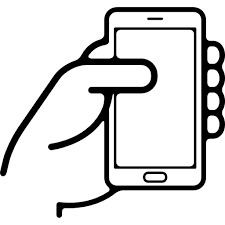   не нужно предоставлять отчетность и уплачивать страховые взносы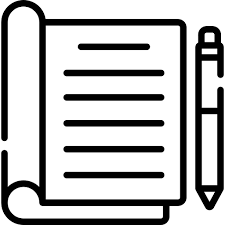   работа без кассового аппарата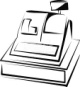 автоматическое формирование чеков и справок о полученных доходах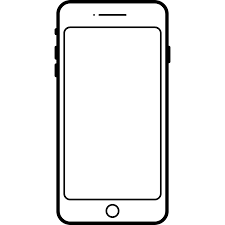 расчет и оплата налогов осуществляется через мобильное приложениеСАМОЗАНЯТЫЙ ДОЛЖЕН ЗНАТЬ:доход не должен превышать 200 тыс. рублей в месяц или 2,4 млн. рублей в годналог в размере 4 % взимается с доходов от физических лицналог в размере 6 % взимается при работе с юридическими лицами и ИПналог уплачивается каждый месяц до 25 числауведомление о сумме оплаты приходит до 12 числа через приложение «Мой налог»если сумма окажется ниже 100 рублей, выплата налога переносится на следующий месяц